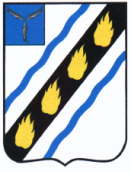 АДМИНИСТРАЦИЯСОВЕТСКОГО МУНИЦИПАЛЬНОГО РАЙОНА САРАТОВСКОЙ ОБЛАСТИПОСТАНОВЛЕНИЕот  29.12.2023  №  804р.п. СтепноеО внесении изменений в постановление администрации Советского муниципального района от 18.10.2022 № 593Руководствуясь Уставом Советского муниципального района, администрация Советского муниципального района ПОСТАНОВЛЯЕТ:1. Внести в приложение к постановлению администрации Советского муниципального района от 18.10.2022 № 593 «Об утверждении муниципальной программы «Комплексные меры противодействия немедицинскому потреблению наркотических средств и их незаконному обороту в Советском муниципальном районе» следующие изменения:1) раздел паспорта Программы «Объемы финансового обеспечения муниципальной программы объемы изложить в новой редакции:«»;2. Приложение № 1 к постановлению «Комплексные меры противодействия немедицинскому потреблению наркотических средств и их незаконному обороту в Советском муниципальном районе» изложить в новой редакции (прилагается).3. Настоящее постановление вступает в силу со дня официального опубликования в установленном порядке.Глава Советскогомуниципального района                                                                С.В. ПименовИванова Е.В.5-37-71Сведенияоб объемах и источников финансового обеспечения муниципальной программы «Комплексные меры противодействия немедицинскомупотреблению наркотических средств и их незаконному обороту в Советском муниципальном районе »Верно: Руководитель аппарата                                                                                                                                                                     И.Е. Григорьева Объемы финансового обеспечения муниципальной программы, в том числе по годам:расходы (тыс. руб.) расходы (тыс. руб.) расходы (тыс. руб.) расходы (тыс. руб.) Объемы финансового обеспечения муниципальной программы, в том числе по годам:всего:202320242025Всего в том числе:90,010,060,020,0Бюджет Степновского МО:90,010,060,020,0Федеральный бюджет (прогнозно):0,00,00,00,0Областной бюджет (прогнозно):0,00,00,00,0Внебюджетные источники (прогнозно):0,00,00,00,0Приложение к постановлению администрации Советского муниципального районаот 29.12.2023 № 804«Приложение № 1 к муниципальной программе«Комплексные меры противодействия немедицинскомупотреблению наркотических средств и их незаконномуобороту в Советском муниципальном районе»№ п/пНаименование программных мероприятий Источник финансированияОбъемы финансирования на 2023-2025 годыОбъемы финансирования на 2023-2025 годыОбъемы финансирования на 2023-2025 годыОбъемы финансирования на 2023-2025 годыОтветственный исполнитель№ п/пНаименование программных мероприятий Источник финансированиявсего2023 г.тыс. руб.2024 г.тыс. руб.2025 г. тыс. руб.1. Усиление взаимодействия органов местного самоуправления, правоохранительных органов, общественных формирований по профилактике распространения наркомании и связанной с ней преступностью1. Усиление взаимодействия органов местного самоуправления, правоохранительных органов, общественных формирований по профилактике распространения наркомании и связанной с ней преступностью1. Усиление взаимодействия органов местного самоуправления, правоохранительных органов, общественных формирований по профилактике распространения наркомании и связанной с ней преступностью1. Усиление взаимодействия органов местного самоуправления, правоохранительных органов, общественных формирований по профилактике распространения наркомании и связанной с ней преступностью1. Усиление взаимодействия органов местного самоуправления, правоохранительных органов, общественных формирований по профилактике распространения наркомании и связанной с ней преступностью1. Усиление взаимодействия органов местного самоуправления, правоохранительных органов, общественных формирований по профилактике распространения наркомании и связанной с ней преступностью1. Усиление взаимодействия органов местного самоуправления, правоохранительных органов, общественных формирований по профилактике распространения наркомании и связанной с ней преступностью1. Усиление взаимодействия органов местного самоуправления, правоохранительных органов, общественных формирований по профилактике распространения наркомании и связанной с ней преступностью123456781.1.Проведение мониторинга наркоситуации с целью изучения фактических масштабов распространения наркомании на территории районафинансирование не требуется0,00,00,00,0Отдел по молодежной политике, физкультуре и спорту и социальным вопросам администрации СМР1.2.Организация деятельности районной антинаркотической комиссии, анализ результатов реализации Программы на заседаниях комиссиифинансирование не требуется0,00,00,00,0Отдел по молодежной политике, физкультуре и спорту и социальным вопросам администрации СМР1.3.Проведение «круглых столов» по проблемам противодействия злоупотреблению наркотическими средствами и психотропными веществамифинансирование не требуется0,00,00,00,0Отдел по молодежной политике, физкультуре и спорту и социальным вопросам администрации СМР1.4.Осуществление мероприятий, направленных на выявление лиц, предоставляющих свои помещения для изготовления и потребления наркотических средств, с целью пресечения преступлений, связанных с изготовлением наркотических средств и содержанием наркопритоновфинансирование не требуется0,00,00,00,0МО МВД РФ «Советский» (по согласованию), КДНиЗП123456781.5.Осуществление комплекса мероприятий в рамках межведомственной оперативно – профилактической операции «Мак», направленных на информирование населения об ответственности за незаконное культивирование наркосодержащих растенийместный бюджет5,00,05,00,0МО МВД РФ «Советский» (по согласованию)1.6.Проведение мероприятий по установлению мест произрастания наркосодержащих дикорастущих растений, уничтожению таких очаговфинансирование не требуется0,00,00,00,0Отдел по молодежной политике, физкультуре и спорту и социальным вопросам администрации СМР1.7.Размещение на территории муниципального образования социальной рекламы антинаркотического содержания, в том числе в СМИ, на официальном сайте, изготовление баннераместный бюджет35,00,035,00,0Отдел по молодежной политике, физкультуре и спорту и социальным вопросам администрации СМР1.8.Размещение в СМИ, в том числе на сайтах, материалов по вопросам ответственности, связанной с незаконным приобретением, хранением наркотических средствфинансирование не требуется0,00,00,00,0МО МВД РФ «Советский» (по согласованию)1.9.Размещение в СМИ материалов, направленных на популяризацию здорового образа жизни и предупреждение употребления психоактивных веществфинансирование не требуется0,00,00,00,0Отдел по молодежной политике, физкультуре и спорту и социальным вопросам администрации СМР, МО МВД РФ «Советский» (по согласованию)Всего по разделу40,00,040,00,02. Проведение целенаправленной работы по профилактике немедицинского потребления наркотиков среди подростков и молодежи2. Проведение целенаправленной работы по профилактике немедицинского потребления наркотиков среди подростков и молодежи2. Проведение целенаправленной работы по профилактике немедицинского потребления наркотиков среди подростков и молодежи2. Проведение целенаправленной работы по профилактике немедицинского потребления наркотиков среди подростков и молодежи2. Проведение целенаправленной работы по профилактике немедицинского потребления наркотиков среди подростков и молодежи2. Проведение целенаправленной работы по профилактике немедицинского потребления наркотиков среди подростков и молодежи2. Проведение целенаправленной работы по профилактике немедицинского потребления наркотиков среди подростков и молодежи2. Проведение целенаправленной работы по профилактике немедицинского потребления наркотиков среди подростков и молодежи123456782.1.Проведение профилактической работы по недопущению распространения курительных смесей и новых видов ПАВфинансирование не требуется0,00,00,00,0МО МВД РФ «Советский» (по согласованию)2.2.Проведение агитационно – пропагандистских мероприятий с привлечением творческих коллективов, приуроченных к «Международному дню борьбы с наркоманией – 26 июня»финансирование не требуется0,00,00,00,0Отдел по молодежной политике, физкультуре и спорту и социальным вопросам администрации СМР, управление культуры и кино администрации СМР123456782.3.Систематическое проведение в учебных заседаниях классных часов, родительских собраний с приглашением специалистов здравоохранения и сотрудников правоохранительных органовфинансирование не требуется0,00,00,00,0Управление образования администрации СМР2.4.Организация мероприятий по профилактике наркомании и наркопреступности среди несовершеннолетних и молодежи в детских оздоровительных лагерях дневного пребывания в летний периодфинансирование не требуется0,00,00,00,0Управление образования администрации СМР, ГАУ Саратовской области «Центр социальной защиты населения Советского района» (по согласованию)2.5.Развитие системы раннего выявления потребителей наркотических средств и психотропных веществ, в том числе путем проведения профилактических медицинских осмотров учащихся, лиц призывного возраста на предмет употребления наркотических средств и психотропных веществ финансирование не требуется0,00,00,00,0Управление образования администрации СМР, ГУЗ СО «Советская РБ» (по согласованию)2.6.Проведение конкурса среди общеобразовательных учебных заведений и заведений дополнительного образования «Всем миром против страшного зла»местный бюджет50,010,020,020,0Отдел по молодежной политике, физкультуре и спорту и социальным вопросам администрации СМР2.7.Размещение на официальном сайте информационных материалов по вопросам формирования здорового образа жизни и профилактике наркомании, в том числе, ориентированных на подростков, родителей, преподавателей учебных заведенийфинансирование не требуется0,00,00,00,0Управление образования администрации СМР2.8.Проведение профилактических мероприятий с совершеннолетними родителями, замеченными в употреблении наркотических средствфинансирование не требуется0,00,00,00,0Управление образования администрации СМР, управление культуры и кино администрации СМР, ГУЗ СО «Советская РБ» (по согласованию), МО МВД РФ «Советский» (по согласованию), КДНиЗП 2.9.Проведение конкурса среди библиотек и библиотечных филиалов на лучший комплекс тематических мероприятий, направленных на профилактику наркомании в молодежной средефинансирование не требуется0,00,00,00,0Отдел по молодежной политике, физкультуре и спорту и социальным вопросам администрации СМР123456782.10.Организация и проведение серии массовых спортивных мероприятий «Спорт против наркотиков» с участием несовершеннолетних группы риска и состоящих на учетефинансирование не требуется0,00,00,00,0Отдел по молодежной политике, физкультуре и спорту и социальным вопросам администрации СМР2.11.Изготовление и распространение печатных информационно – пропагандистских материалов наглядной агитации с указанием контактных телефонов, в том числе телефонов доверия правоохранительных органовфинансирование не требуется0,00,00,00,0Отдел по молодежной политике, физкультуре и спорту и социальным вопросам администрации СМР2.12.Приведение антирекламы вредных привычек при организации культурно – массовых мероприятий для подростков и молодежифинансирование не требуется0,00,00,00,0Отдел по молодежной политике, физкультуре и спорту и социальным вопросам администрации СМР, управление культуры и кино администрации СМР, управление образования администрации СМРВсего по разделу50,010,020,020,03. Противодействие незаконному обороту наркотических средств и психотропных веществ3. Противодействие незаконному обороту наркотических средств и психотропных веществ3. Противодействие незаконному обороту наркотических средств и психотропных веществ3. Противодействие незаконному обороту наркотических средств и психотропных веществ3. Противодействие незаконному обороту наркотических средств и психотропных веществ3. Противодействие незаконному обороту наркотических средств и психотропных веществ3. Противодействие незаконному обороту наркотических средств и психотропных веществ3. Противодействие незаконному обороту наркотических средств и психотропных веществ123456783.1.Осуществление комплекса оперативно – розыскных мероприятий по выявлению и пресечению правонарушений, связанных с незаконной реализацией наркотических, психотропных и сильнодействующих веществ должностными лицами учреждения системы здравоохранения всех форм собственности финансирование не требуется0,00,00,00,0МО МВД РФ «Советский» (по согласованию)3.2.Проведение оперативно – профилактических операций «Мак», «Игла», иные плановые мероприятия, направленные на обнаружение незаконных посевов наркокультур, уничтожение очагов произрастания дикорастущей конопли, выявления правонарушений в системе легального оборота наркотиков, перекрытие каналов их утечки, выявление и ликвидацию подпольных нарколабораторий, пресечение незаконного поступления наркотиков на территорию районафинансирование не требуется0,00,00,00,0МО МВД РФ «Советский» (по согласованию)Всего по разделу0,00,00,00,0ВСЕГО:90,010,060,020,0Местный бюджет90,010,060,020,0Внебюджетные средства0,00,00,00,0